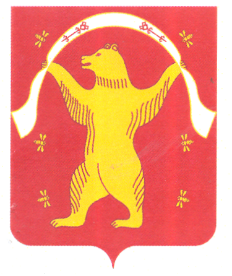 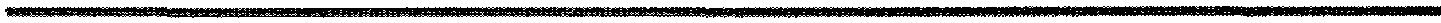 ?АРАР	                                                                         	                         РЕШЕНИЕ28 июль 2023 йыл                           № 370                               28 июля 2023 годаО внесении изменений в решение Совета сельского поселенияСтароарзаматовский сельсовет муниципального района Мишкинский район Республики Башкортостан № 307 от 26.12.2022 г. «О бюджете сельского поселения Староарзаматовский сельсовет муниципального района Мишкинский район Республики Башкортостан на 2023 год и на плановый период 2024-2025 годов»     В соответствии с бюджетным кодексом Российской Федерации Совет сельского поселения Староарзаматовский сельсовет муниципального района Мишкинский район Республики Башкортостан двадцать восьмого созыва р е ш и л:     1.Внести следующие изменения в решение Совета сельского поселения Староарзаматовский сельсовет муниципального района Мишкинский район Республики Башкортостан на 2023 год и на плановый период 2024-2025 годов        № 307 от 26.12.2022 года:Исключить: п.п.4 п.1 верхний предел муниципального внутреннего долга сельского поселения на 1 января 2024 года в сумме 0,00 рублей;п.п.4 п.2    верхний предел муниципального внутреннего долга сельского поселения на 1 января 2025 года в сумме 0,00 рублей и на 1 января 2026 года в сумме 0,00 рублей.Пункт 12 изложить в следующей редакции:12.Утвердить верхний предел муниципального внутреннего долга сельского поселения на 1 января 2024 года в сумме 0,00 рублей, на 1 января 2025 года в сумме 0,00 рублей и на 1 января 2026 года в сумме 0,00 рублей, в том числе верхний предел муниципального внутреннего долга сельского поселения по муниципальным гарантиям сельского поселения на 1 января 2024 года в сумме 0,00 рублей, на 1 января 2025 года в сумме 0,00 рублей и на 1 января 2026 года в сумме 0,00 рублей.Глава сельского поселенияСтароарзаматовский сельсовет муниципальногорайона Мишкинский район Республики Башкортостан                                                 С.Н.Саликов